ЧЕРКАСЬКА ОБЛАСНА РАДАГОЛОВАР О З П О Р Я Д Ж Е Н Н Я30.09.2022                                                                                      № 277-рПро нагородження Почесноюграмотою Черкаської обласної радиВідповідно до статті 55 Закону України «Про місцеве самоврядування
в Україні», рішення обласної ради від 25.03.2016 № 4-32/VІІ «Про Почесну грамоту Черкаської обласної ради» (зі змінами):1. Нагородити Почесною грамотою Черкаської обласної ради:за вагомий внесок у розвиток освітньої галузі громади, сумлінну працю, високий професіоналізм та з нагоди Дня працівників освіти:за вагомий особистий внесок у соціально-економічний розвиток громади, активну волонтерську й громадську діяльність та з нагоди ювілею:2. Контроль за виконанням розпорядження покласти на заступника керуючого справами, начальника загального відділу виконавчого апарату обласної ради ГОРНУ Н.В. і відділ організаційного забезпечення ради та взаємодії з депутатами виконавчого апарату обласної ради.Голова		А. ПІДГОРНИЙРИБАЧОКНаталію Борисівну–учителя біології та хімії Христинівського ліцею № 1 Христинівської міської ради Черкаської області;АЛЕКСЄЄВАЮрія Олександровича–директора СТОВ «Неморож», депутата  Звенигородської районної ради.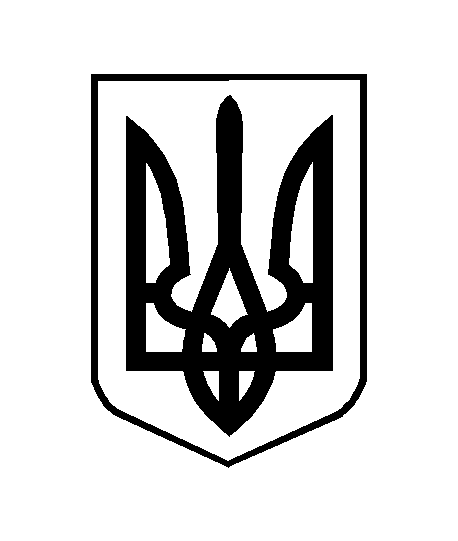 